Simulering Syra-Bas-lösningarhttps://phet.colorado.edu/sims/html/acid-base-solutions/latest/acid-base-solutions_sv.htmlKlicka på <Introduktion> för att börjaDu kommer att undersöka fem olika vattenlösningar (Lösning):rent vatten 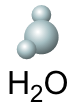 en vattenlösning av en stark syra: 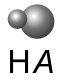 en vattenlösning av en svag syra: en vattenlösning av en stark bas: 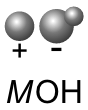 en vattenlösning av en svag bas: 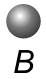 Det finns två visningsmöjligheter (Vyer):Om du klickar på <Molekyler> ser du vilka molekyler som lösningen innehåller.Om du klickar på <Lösningsmedel> visas även vattenmolekylerna, annars är dessa gömda för att kunna urskilja de andra molekylerna bättre.Om du klickar på <Graf> ser du ett diagram med koncentrationen på de olika molekylerna i lösningenUppgift 1: ProtolysreaktionerKlicka på <Molekyler> och undersök de fem olika lösningarna.1a. Vilken skillnad/vilka skillnader kan du observera mellan den svaga syrans lösning och den starka syrans lösning?1b. Vilken skillnad/vilka skillnader kan du observera mellan den svaga syrans lösning och den starka syrans lösning? 
1c. Längst ner visas den protolysreaktion som ägt rum (eller äger fortfarande rum) i de olika lösningarna. Skriv av den (använd ekvationseditorn i Word). OBS! Enkel- eller dubbelpil?rent vatten: stark syra lösning: svag syra lösning:stark bas lösning:svag bas lösning:Uppgift 2 - Syror:2a. Vilka molekyler finns i följande lösningar? Vilken koncentration har dem? 
Klicka på <Graf> och läs av koncentrationerna. Fyll i tabellen:2b. Vilket pH värde har lösningarna ovan? Räkna ut och fyll i tabellen:Simuleringen har två sätt att mätta pH värden: pH meter  och indikatorpapper . Mät pH värdet genom att dra ner pH metern eller indikatorpappret in i lösningen.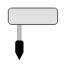 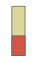 Stäm av med hjälp av pH metern att dina beräkningar ovan stämmer.2c. Sammanställ skillnaderna mellan en stark syra och en svag syra med stöd i dina iakttagelser i uppgift 1, 2a och 2b.Uppgift 3 - Baser:3a. Vilka molekyler finns i följande lösningar? Vilken koncentration har dem? Fyll i tabellen:3b. Du kan räkna ut pH värdet i en basisk lösning på två sätt:med hjälp av formeln pH = - log [H3O+] med hjälp av formeln pH = 14 - pOH  där pOH = - log [OH-] Räkna ut pH värden i lösningarna och fyll i tabellen nedan.Stäm av med hjälp av pH metern att dina beräkningar stämmer.3c. Sammanställ skillnaderna mellan en stark bas och en svag bas med stöd i dina iakttagelser i uppgift 1,3a och 3b.Uppgift 4: Koncentrationer av lösningarnaAnvänd värdena i tabellerna 2a och 3a för att svara på följande frågor:Vilken koncentration av den starka syran HA har man ursprungligen hällt i lösningen (=innan protolysen äger rum)?Vilken koncentration av den starka basen MOH har man ursprungligen hällt i lösningen (=innan protolysen äger rum)?Vilken koncentration av den svaga syran HA har man ursprungligen hällt i lösningen (= innan protolysen äger rum)?Vilken koncentration av den svaga basen B har man ursprungligen hällt i lösningen (= innan protolysen äger rum)?

Vilken koncentration av vattenmolekyler finns i lösningarna?Koncentration av följande molekyler eller joner ()Koncentration av följande molekyler eller joner ()Koncentration av följande molekyler eller joner ()Koncentration av följande molekyler eller joner ()Koncentration av följande molekyler eller joner ()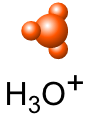 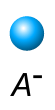 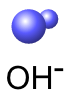 1. rent vatten 55.61.00*10-7--1.00*10-72. stark syra 3. svag syra []beräknat pH värdeexperimentellt pH värde (med hjälp av pH metern) 1. rent vatten 1.00*10-7 2. stark syra 3. svag syra Koncentration av följande molekyler eller joner ()Koncentration av följande molekyler eller joner ()Koncentration av följande molekyler eller joner ()Koncentration av följande molekyler eller joner ()Koncentration av följande molekyler eller joner ()Koncentration av följande molekyler eller joner ()Koncentration av följande molekyler eller joner ()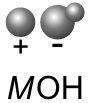 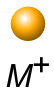 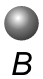 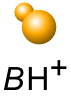 1. rent vatten 55.61.00*10-71.00*10-7 ----4. stark bas 55.6 
(saknas i grafen)5. svag bas [][]beräknat pH värdeexperimentellt pH värde (med hjälp av pH metern) 1. rent vatten 1.00*10-7 1.00*10-7 4. stark bas 5. svag bas 